Markets and Reliability CommitteeChase Center on the Riverfront, Wilmington, DEOctober 25, 20189:00 a.m. – 1:25 p.m. EPTAdministration (9:00-9:15)Welcome, announcements and Anti-trust and Code of Conduct announcement – Ms. Suzanne Daugherty and Mr. Dave AndersConsent Agenda (9:15)Approve minutes of the September 27, 2018 meeting of the Markets and Reliability Committee (MRC).Endorsements/Approvals (9:15-11:20)PJM Manuals (9:15-9:35)Ms. Diane Lake will review proposed changes to Manual 03A: Energy Management System (EMS) Model Updates and Quality Assurance (QA). The committee will be asked to endorse the manual revisions.Mr. Dean Manno will review proposed changes to Manual 13: Emergency Operations. The committee will be asked to endorse these revisions.Ms. Nikki Militello will review proposed changes to Manual 11: Energy & Ancillary Services Market Operations related to Pseudo-Tie Overlapping Congestion. The committee will be asked to endorse these revisions.Mr. Ray Fernandez will review proposed changes to Manual 28: Operating Agreement Accounting related to Pseudo-Tie Overlapping Congestion. The committee will be asked to endorse these revisions.RPM Credit Requirement Reduction Clarifications (9:35-9:50)Mr. Hal Loomis will present draft tariff language to remove an apparent overlapping credit reduction provision for Qualified Transmission Upgrades, to clarify milestone documentation requirements for internally financed projects, and to clarify that Capacity Market Sellers should submit requests for reductions. The committee will be asked to endorse these revisions.Transmission Constraint Penalty Factors (9:50-10:05)Mr. Angelo Marcino will review the joint PJM/IMM package developed at the Special MIC sessions related to Transmission Constraint Penalty Factors, and present draft Manual 11 and Manual 33 revisions, as well as Operating Agreement and Tariff language. The committee will be asked to endorse a proposal and these revisions.FERC Order 831 – Offer Caps (10:05-10:20)Ms. Susan Kenney will present draft Manual 11 language that describes the long term automated process for Price-Based Offers greater than $1,000/MWh. The committee will be asked to endorse these revisions.2018 Reserve Requirements Study Results (10:20-10:35)Mr. Patricio Rocha Garrido will review the 2018 Reserve Requirements Study results (IRM, FPR).The committee will be asked to endorse these study results.Regulation Market Pricing Issue (10:35-10:55)Ms. Lisa Morelli will review a problem statement and issue charge to address recent regulation market clearing price issues as well present a proposed solution. The committee will be asked to endorse these items.Summer-Only Demand Response (10:55-11:20)Ms. Rebecca Carroll will present the proposal endorsed by the Summer-Only Demand Response Sr. Task Force (SODRSTF) to better value summer-only demand response resources. Mr. Greg Poulos, on behalf of CAPS, will move the EnerNOC proposal for consideration.  The committee will be asked to endorse a proposal.First Readings (11:20-12:50)Price Responsive Demand Review for Capacity Performance Requirements (11:20-11:50)Mr. Pete Langbein will present a first read of proposals developed by the Demand Response Subcommittee (DRS) to address Capacity Performance changes required for Price Responsive Demand. The committee will be asked to endorse a proposal at its next meeting.2019 Day Ahead Scheduling Reserve (DASR) Requirement (11:50-12:05)Mr. Thomas Hauske will review proposed changes to the 2019 Day Ahead Scheduling Reserve (DASR) requirement. The committee will be asked to endorse these revisions at its next meeting.Surety Bonds (12:05-12:20)Mr. Hal Loomis will present two stakeholder proposals developed at the Credit Subcommittee related to the use of surety bonds as an acceptable form of collateral.  The committee will be asked to endorse a proposal at its next meeting.Day Ahead Market Timeline Update (12:20-12:30)Mr. Tim Horger will present a first read of the tariff changes related to the changes to the Day Ahead Timeline. The committee will be asked to endorse these changes at its next meeting.PJM Manuals (12:30-12:55)Mr. Yuri Smolanitsky will review proposed changes to Manual 03: Transmission OperationsMr. Vince Stefanowicz will review proposed changes to Manual 10: Pre-Scheduling Operations.Mr. Vince Stefanowicz will review proposed changes to Manual 14D: Generator Operational Requirements. Mr. Ray Fernandez will review proposed changes to Manual 27: Open Access Transmission Tariff Accounting as part of the Biennial Review.Mr. Tim Horger will review proposed changes to Manual 06: Financial Transmission Rights as part of the Annual Review.Informational Updates (12:55-1:25)Electric Storage Participation: FERC Order 841 (12:55-1:10)Ms. Laura Walter will present the PJM straw proposal for compliance with FERC Order 841 Electric Storage Resource Participation Model. PJM must submit a compliance filing by December 3, 2018BGE RAS Retirement (1:10-1:20)Mr. Ken Braerman, BGE, will provide a presentation on the retirement of the Mount Washington Remedial Action Scheme (RAS).Future Agenda Items (1:25)Author: A. EganAntitrust:You may not discuss any topics that violate, or that might appear to violate, the antitrust laws including but not limited to agreements between or among competitors regarding prices, bid and offer practices, availability of service, product design, terms of sale, division of markets, allocation of customers or any other activity that might unreasonably restrain competition.  If any of these items are discussed the chair will re-direct the conversation.  If the conversation still persists, parties will be asked to leave the meeting or the meeting will be adjourned.Code of Conduct:As a mandatory condition of attendance at today's meeting, attendees agree to adhere to the PJM Code of Conduct as detailed in PJM Manual M-34 section 4.5, including, but not limited to, participants' responsibilities and rules regarding the dissemination of meeting discussion and materials.Public Meetings/Media Participation: Unless otherwise noted, PJM stakeholder meetings are open to the public and to members of the media. Members of the media are asked to announce their attendance at all PJM stakeholder meetings at the beginning of the meeting or at the point they join a meeting already in progress. Members of the Media are reminded that speakers at PJM meetings cannot be quoted without explicit permission from the speaker. PJM Members are reminded that "detailed transcriptional meeting notes" and white board notes from "brainstorming sessions" shall not be disseminated. Stakeholders are also not allowed to create audio, video or online recordings of PJM meetings. PJM may create audio, video or online recordings of stakeholder meetings for internal and training purposes, and your participation at such meetings indicates your consent to the same.Participant Identification in WebEx:When logging into the WebEx desktop client, please enter your real first and last name as well as a valid email address. Be sure to select the “call me” option.PJM support staff continuously monitors WebEx connections during stakeholder meetings. Anonymous users or those using false usernames or emails will be dropped from the teleconference.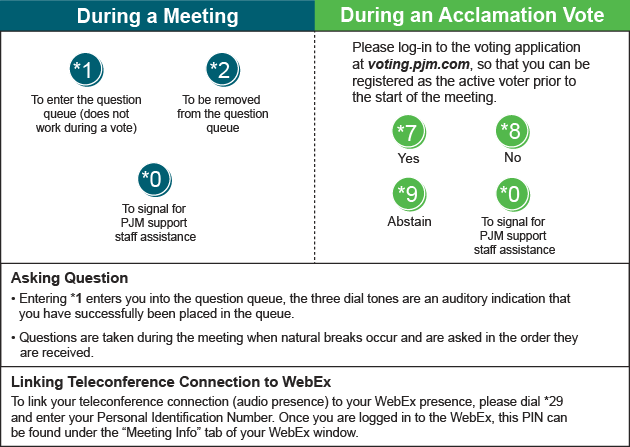 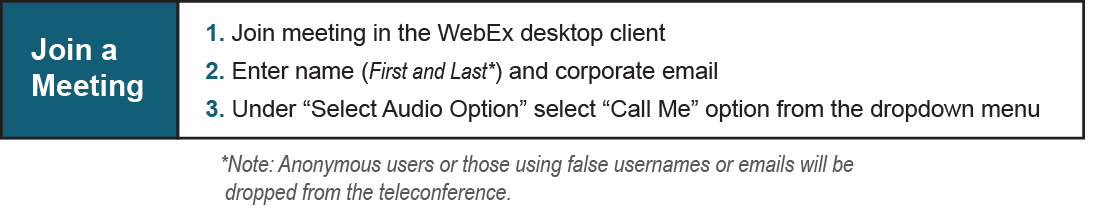 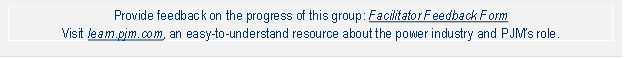 Future Meeting DatesDecember 6, 20189:00 a.m.Wilmington, DEDecember 20, 20189:30 a.m.Valley Forge, PA